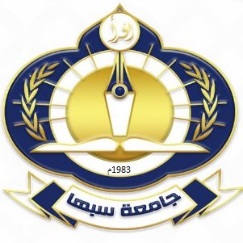                       مشرف أول                  مشرف ثانيالبيانات الشخصيةالمؤهلات الدراسية:مجالات الاهتمام العلمية:السجل الوظيفي:الاعمال الإدارية واللجان:أهم الأبحاث العلمية المنشورة في موضوع الرسالة:التوقيع المعتمد من المشرف:  نسخة الى:إدارة الدراسات العليا والتدريب في الجامعة.مكتب الدراسات العليا والتدريب في الكلية.القسم المختص.جامعة سبها إدارة الدراسات العليا والتدريب نموذج د. ع. (  111.01.11 )السيرة الذاتية للمشرف على رسالة الماجستيرالسيرة الذاتية للمشرف على رسالة الماجستيرالسيرة الذاتية للمشرف على رسالة الماجستيرالاسم:الاسم:الاسم:القسم:الكلية:الكلية:الجامعة:الجامعة:الدرجة العلمية:تاريخ الحصول عليها:تاريخ الحصول عليها:تاريخ الحصول عليها:التخصص العام:التخصص العام:التخصص العام:التخصص العام:التخصص الدقيق:التخصص الدقيق:التخصص الدقيق:التخصص الدقيق:الحالة الاجتماعية:الحالة الاجتماعية:الحالة الاجتماعية:الحالة الاجتماعية:العنوان:العنوان:العنوان:العنوان:البريد الالكتروني:البريد الالكتروني:البريد الالكتروني:البريد الالكتروني:رقم الهاتف:رقم الهاتف:رقم الهاتف:رقم الهاتف:عدد الرسائل التي يشرف عليها حاليا:عدد الرسائل التي يشرف عليها حاليا:عدد الرسائل التي يشرف عليها حاليا:عدد الرسائل التي يشرف عليها حاليا:الدرجة العلميةالتخصصالجهة المانحة لهاالتاريخالوظيفةجهة العمل وعنوانهاالتاريخ1.2. 3.4.العمل الإداري أو اللجان أو المهامالتاريخ